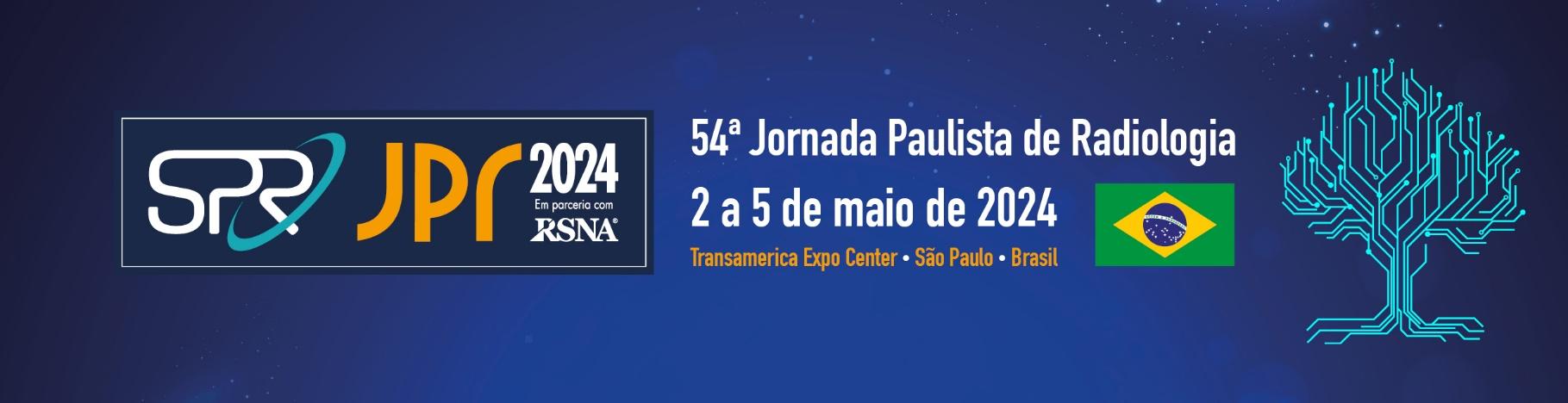 São Paulo, (dia) de (Mês) de 2024.À Sociedade Paulista de Radiologia e Diagnóstico por Imagem (SPR)Eu, <NOME DO COORDENADOR DO CURSO>, portador do CPF < NUMERO DO DOCUMENTO>, coordenador do Curso <NOME/TIPO DO CURSO> da(o) < NOME DA ESCOLA> inscrita no CNPJ <NUMERO>, venho através desta carta solicitar permissão para que os alunos matriculados nesta instituição visitem a 54ª Jornada Paulista de Radiologia (JPR 2024) em 05 de maio de 2024, domingo, das 10h às 13h. Para tanto, declaro estar ciente das regras listadas abaixo, as quais devem ser respeitadas por todos os visitantes durante sua permanência no evento:Regras de visitação das escolas à JPR 2024Devido à limitada capacidade de recebimento na Exposição Técnica, o número máximo de alunos a serem cadastrados por escola e/ou instituição é de 80 pessoas.Após análise e aprovação da solicitação de visita da escola à JPR, a SPR emitirá um Documento de Permissão de Visita. Esse documento deverá ser apresentado pelo representante da escola no dia 05 de maio, domingo, dia da visita, na Secretaria de Visitantes da JPR, juntamente com um documento de identidade oficial e com foto, e com documentos oficiais e com fotos de todos os alunos previamente cadastrados.Somente alunos cujos nomes e dados pessoais foram enviados previamente pelo responsável da escola à SPR poderão visitar a JPR como visitante-estudante. Esse registro é pessoal e intransferível.Os alunos que estiverem devidamente cadastrados e identificados receberão um crachá de Visitante – Estudante e terão acesso liberado à Exposição Técnica da JPR 2024. Não é permitido o acesso dos alunos às salas de aula ou outras atividades científicas do evento.Alunos de Escolas Técnicas de Radiologia, de Biomedicina, de Física Médica e de outras áreas de DI interessadas em visitar a JPR que se registram como visitante-estudante não recebem certificado, atestado ou comprovante de presença. Nesse caso, o próprio crachá de visitante-estudante deve ser considerado uma comprovação de participação.Todos os alunos-visitantes de escolas devem ser maiores de 16 anos. A entrada de menores de 16 anos, mesmo acompanhados de pais ou responsáveis, é estritamente proibida, sendo essa norma irrevogável, em atendimento a demandas de órgãos competentes da área.Por se tratar de um evento de cunho técnico-científico, não é permitida a entrada de pessoas em trajes para uso esportivo, tais como: bermuda, shorts, chinelos e camiseta regata.É proibido filmar ou fotografar os estandes, produtos, e apresentações científicas exibidos em todas as áreas da JPR.Não é permitida a realização de nenhum tipo de venda de mercadorias ou serviços nas dependências da JPR 2024.Para mais informações, contate visitantes@spr.org.br .____________________________________________________________NOME DO COORDENADOR DO CURSO